Заняття з дітьмистаршої групи вчителя - логопеда
Максудової Т.В.Тема: Словникова робота.Програмовий зміст: познайомити дітей з поняттям « інформація», вправляти у словотворенні та слово зміненні.Розвивати увагу, мислення, силу голосу, вміння змінювати темп мови, узгоджувати слова з рухами.Вправляти у читанні.Хід заняття.Активізація сприйняття на слух, покращення запам’ятовування, концентрації уваги:а)	розтерти долоні рук.б)	ребром долоні розтерти лоб від волосся до брів.в)	розім’яти мочки вух.г)	великим і вказівним пальцями лівої руки розтерти шию від підборіддя до ключиць, потім правою рукою.Вправи на увагу:правою рукою показати ліве коліно.ліву руку вперед, праву - на пояс.праву руку за голову, ліву - в сторону.лівою рукою доторкнутись до правого плеча.3.Читають таблицю: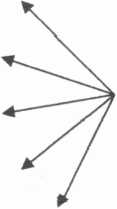 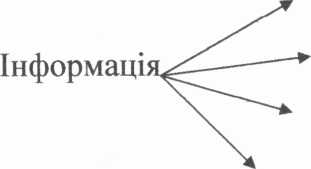 Що це таке?Як можна отримати інформацію?( газети, телевізор, комп'ютер, телефон, книги, спілкування) - по ходу наклеюють в таблицю відповідні малюнки.Навіщо потрібна інформація?Де ви отримуєте інформацію?Пропоную дитині показати здивування.Яку інформацію вам передав....?Чи використав він для цього слова?Тобто інформація може бути мовною і не мовною.Яку не мовну інформацію можна отримати? ( подивіться у вікно..)Що допомагає отримати цю інформацію? ( очі - наклеїти слово в таблицю).«Дізнайтеся за смаком».Перед дітьми склянки з водою різного смаку.Як дізнатись смак води?Що допомогло отримати цю інформацію? ( язик - наклеїти слово в таблицю)« Впізнай на дотик ».Заплющить очі і простягніть мені руки ( торкаюсь залізною ложкою, хутром, шишкою...)Яку інформацію отримали?Що допомогло? ( шкіра - слово в таблицю).« Звукові асоціації » (у торбинці целофан, монетки...)Про що подумали, почувши цей звук?Що допомогло? ( вуха - слово в таблицю).Динамічна пауза.Діти промовляють чистомовку, узгоджуючи з рухами в різному темпі:Хитру сороку спіймати морока,А на сорок сорок, сорок морок.Важливо не тільки, яка інформація, але і в якому темпі вона дається.Який темп мови найбільш зрозумілий?Коли треба говорити швидко?...-	повільно?Споріднені слова- Якщо я передаю інформацію, то можна сказати, що я роблю?(інформую - наклеїти у таблицю закінчення).Агенція, яка збирає і передає інформацію, називається інформаційна.Як називають людину, яка інформує? (інформатор)Пропоную вам стати інформаторами.Спочатку виправте та прочитайте речення, а потім інформуйте нас.11. Підсумок.З яким словом ми сьогодні познайомились? Яку інформацію ви сьогодні отримали на занятті?